(pieczęć oddziału)SPRAWOZDANIE FINANSOWE ZA ROK 2019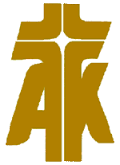 PARAFIALNEGO ODDZIAŁU AKCJI KATOLICKIEJ PRZY PARAFII………………………………………………………………………………….....Sporządził: ……………………………………………………………………….                                            (funkcja – imię i nazwisko)                                                        (podpis)Zatwierdził: ……………………………………………………………………….                                            (funkcja – imię i nazwisko)                                                        (podpis)……………………………………….                                                                                                                                  (miejscowość i data)A. Przychody Oddziału w 2019 r.w tym:saldo z  2018 r. (bilans otwarcia)na 1.01.2019 r.- dotacje- inne formy pozyskania funduszy(pielgrzymki, loterie itp.)B. KosztySkładki członkowskie na rzecz IAKAL -  2019 r.liczba członków  ...  x  3 zł  x 12(miesięcy)Wydatki POAK:C. Saldo końcowe (A - B)